МЕТОДИЧЕСКИЕ РЕКОМЕНДАЦИИПО ВЫПОЛНЕНИЮ КОНТРОЛЬНОЙ РАБОТЫПО УЧЕБНОЙ ДИСЦИПЛИНЕЭКОНОМИКА ОРГАНИЗАЦИИдля обучающихся по заочной форме обученияспециальности 46.02.01 Документационное обеспечение управления и архивоведение (базовая подготовка)Нижний Тагил 2018СОДЕРЖАНИЕВВЕДЕНИЕ											3ЦЕЛИ И ЗАДАЧИ КОНТРОЛЬНОЙ РАБОТЫ					3ПОРЯДОК ВЫПОЛНЕНИЯ КОНТРОЛЬНОЙ РАБОТЫ				3СТРУКТУРА КОНТРОЛЬНОЙ РАБОТЫ			           		            43.1. Титульный лист										43.2. Содержание											43.3. Введение											53.4. Основная часть работы									53.5. Заключение											53.6. Список литературы									53.7. Приложение										5ОБЩИЕ ТРЕБОВАНИЯ, ПРЕДЪЯВЛЯЕМЫЕ К ТЕКСТУ		        	64.1. Объем контрольной работы								64.2. Рубрикация и заголовки									64.3. Ссылки											64.4. Примечания										7ЗАЩИТА КОНТРОЛЬНОЙ РАБОТЫ							7ТЕМЫ КОНТРОЛЬНЫХ РАБОТ							7ПРАКТИЧЕСКАЯ ЧАСТЬ КОНТРОЛЬНОЙ РАБОТЫ				8ВОПРОСЫ ДЛЯ ПОДГОТОВКИ К ИТОГОВОМУ ТЕСТИРОВАНИЮ          10ПРИЛОЖЕНИЕ 1									          12ПРИЛОЖЕНИЕ 2									          13ПРИЛОЖЕНИЕ 3									          14ВВЕДЕНИЕКонтрольная работа является одним из основных видов самостоятельной работы обучающихся, направленной на закрепление, углубление и обобщение знаний по конкретной учебной дисциплине.Успешность выполнения контрольной работы зависит от того, насколько точное и полное представление имеют обучающиеся относительно ее целей, задач и требований, предъявляемых к ее содержанию и оформлению.ЦЕЛЬ И ЗАДАЧИ КОНТРОЛЬНОЙ РАБОТЫВ соответствии с учебным планом обучающиеся по специальности 46.02.01 Документационное обеспечение управления и архивоведение (базовая подготовка) выполняют контрольную работу  по дисциплине «Экономика организации».Целью выполнения контрольной работы является понимание и закрепление знаний по данной дисциплине.При выполнении контрольной работы обучающийся должен продемонстрировать следующие способности:собрать, систематизировать и обработать имеющуюся информацию по теме;логически обосновать, изложить и сформулировать выводы по теме контрольной работы.Задачи контрольной работы: овладение методами работы с научной литературой, интернет-источниками, формирование навыков сравнительного анализа объектов, процессов, явлений, подготовка аргументированных выводов и предложений.ПОРЯДОК ВЫПОЛНЕНИЯ КОНТРОЛЬНОЙ РАБОТЫРабота является одной из форм итогового контроля знаний обучающихся. Она должна быть написана на основе изучения основной учебной литературы, дополнительной учебной литературы и  использования информационных ресурсов сети Интернет.Работа состоит из 2 частей. Первая часть -  теоретическая, вторая часть -  практическая (расчетная).Теоретический вопрос выбирается обучающимся по последней цифре зачетной книжки. Если номер заканчивается на «0», то работа будет с номером «10». Номер практической части совпадает с теоретической частью.После общего ознакомления с темой необходимо составить план работы и приступить к сбору и систематизации фактического материала.Преподаватель осуществляет текущее руководство работой, включающее консультации с целью оказания организационной и научно-методической помощи обучающемуся, контроль за осуществлением выполнения работы в соответствии с планом учебного процесса, проверку содержания и оформления завершенной работы.СТРУКТУРА КОНТРОЛЬНОЙ РАБОТЫСтруктурными элементами контрольной работы являются:титульный лист (ПРИЛОЖЕНИЕ 1);лист содержания (оглавление) (ПРИЛОЖЕНИЕ 2);введение;основная теоретическая часть;практическая (расчетная) часть;заключение;список используемой литературы (ПРИЛОЖЕНИЕ 3);приложения (если таковые есть).Титульный листТитульный лист (не нумеруется) является первой страницей работы. Он содержит следующие сведения:полное название учебного заведения;название учебной дисциплины, по которой выполняется контрольная работа;вид документа (контрольная работа);сведения об исполнителе (Ф.И.О. обучающегося, номер группы);сведения о преподавателе  (Ф.И.О.);место и год выполнения;образец титульного листа приведен в приложении 1.СодержаниеСодержание – это путеводитель по контрольной работе студента, помещаемый в начале работы (после титульного листа), нумеруемый цифрой «2».Содержание должно включать в себя перечень структурных элементов контрольной работы с указанием номеров страниц, с которых начинается их месторасположение в тексте, в том числе:введение;разделы, пункты, подпункты;заключение;список используемой литературы;приложения;образец листа содержания приведен в приложении 2.ВведениеВо введении к контрольной работе раскрывается актуальность темы, состояние ее разработки, определяются территориальные и хронологические рамки исследования, цель и задачи. Объем введения не должен превышать двух страниц.Основная часть работыОсновную часть контрольной работы следует разделить на разделы и подразделы, которые нумеруются арабскими цифрами. Каждый раздел должен представлять собой законченный элемент работы.В основной части раскрываются цели и задачи контрольной работы.В первую очередь необходимо раскрыть теоретические основы выбранной темы, а затем практические. Изложение основной части должно отличаться точностью ссылок на литературу, источники и логичностью содержания.ЗаключениеКонтрольная работа заканчивается заключительной частью, которая называется «Заключение».В заключении приводятся основные выводы по проделанной работе.Список литературыПриводится список используемой литературы (официальные, нормативные, справочные, учебные, научные, периодические и др.).Образец списка литературы приведен в приложении 3.ПриложениеВ приложения следует включать вспомогательный материал, относящийся к основному разделу: расчеты, графики, фотографии и др.Приложения оформляются как продолжение работы со сквозной нумерацией страниц (в случае вынесения их за текст).Приложения нумеруются арабскими цифрами без знака «№», начиная с номера «1». Приложения должны начинаться с указания в правом верхнем углу слова «Приложение» и иметь заголовок, который печатается прописными буквами.ОБЩИЕ ТРЕБОВАНИЯ, ПРЕДЪЯВЛЯЕМЫЕ К ТЕКСТУОбъем контрольной работыОбъем контрольной работы должен составлять не более 12-15 листов. Контрольная работа оформляется на одной стороне листа белой бумаги формата А4 (210 x 297 мм) через полтора межстрочных интервала.Плотность текста должна быть одинаковой, шрифт Times New Roman 14 – четкий.Все страницы контрольной работы должны иметь сквозную нумерацию, номер страницы проставляется арабскими цифрами без точки по центру внизу листа.Рубрикация и заголовкиТекст контрольной работы делят на разделы и подразделы. Разделы должны иметь порядковые номера, обозначенные арабскими цифрами с точкой. Подразделы должны иметь нумерацию в пределах  каждого раздела.Номер подраздела состоит из номеров раздела и подраздела, разделенных точкой. В конце номера подраздела ставится точка. Например, «1.2.».Каждый раздел следует начинать с новой страницы. Заголовки разделов и подразделов печатают с абзацного отступа с первой буквы прописной, далее строчными буквами. Переносы слов в заголовках не допускаются. Расстояние между заголовком раздела, подраздела и текстом должно составлять один интервал.СсылкиСсылки в тексте на литературу и источники необходимо производить, указывая их порядковый номер в списке использованной литературы и заключать в квадратные скобки. Например, [3], [3, C.15].Ссылку следует делать на источник в целом. Ссылку на иллюстрацию в тексте контрольной работы указывают порядковым номером иллюстрации. Например:представлена на рисунке 1.2;на схеме (рисунок 1.3) даны… .На все таблицы контрольной работы должны быть ссылки в тексте, например: «приведены в таблице 1.5».В повторных ссылках на таблицы и иллюстрации следует указывать сокращенно слово «смотри», например, «см. табл. 1.2».ПримечанияВ примечаниях к тексту и таблицам указываются только справочные и поясняющие данные. Если примечание одно, то его не нумеруют и после слова «Примечание» ставят точку. Если примечаний несколько, то после слова «Примечания» ставят двоеточие, нумеруют их арабскими цифрами с точкой.Например:Примечания:1.2.3. и так далее.ЗАЩИТА КОНТРОЛЬНОЙ РАБОТЫЗавершенная контрольная работа передается в назначенное время преподавателю, ведущему занятие по данной учебной дисциплине, для рецензирования.Принятие решения о допуске обучающегося к защите контрольной работы осуществляется преподавателем. Допуск обучающегося к защите подтверждается подписью преподавателя с указанием даты допуска.Контрольная работа может быть не допущена к защите в случае несоответствия содержательной части работы заданной теме, а также при грубых нарушениях правил оформления работы.Если контрольная работа не соответствует заданным стандартам она возвращается на доработку обучающемуся.Исправления необходимо сделать в короткий срок и сдать работу на  повторную проверку.Защита контрольной работы включает доклад обучающегося, а также ответы на поставленные преподавателем вопросы.Критерии оценивания контрольной работы представлены в оценочных средствах для проведения промежуточной аттестации.ТЕМЫ КОНТРОЛЬНЫХ РАБОТПри выполнении контрольной работы необходимо дать развернутый ответ на один из предложенных вопросов, объемом не более 15 страниц. И выполнить расчетную часть.Организация (предприятие) в условиях рыночной экономики.Основные средства организации и их использование.Порядок образования и ликвидации организаций.Проблемы инновационного развития организации.Системы организации оплаты труда.Организационно-управленческие модели структуры организации.Материальные оборотные средства организации, их роль и значение в развитии производства.Основной капитал как важнейший фактор материально-технической базы организации (предприятия).Ценовая политика организации (предприятия) в условиях рыночной экономики. Рынок труда и особенности его функционирования в современных условиях.ПРАКТИЧЕСКАЯ ЧАСТЬ КОНТРОЛЬНОЙ РАБОТЫОрганизация выпустила за год продукции на 18 млн руб. Затраты на производство составили 9 млн руб., проценты, полученные по банковским депозитам, - 600 тыс. руб., доходы, полученные по ценным бумагам, - 400 тыс. руб., арендная плата за сданное имущество – 400 тыс. руб., штрафы, уплаченные за нарушение договорных обязательств, 360 тыс. руб., убытки от списанных доходов – 12 тыс. руб., расходы на благотворительные цели – 17 тыс. руб. Определить прибыль до налогообложения и уровень рентабельности продаж.2) Определить годовую сумму амортизационных отчислений линейным способом. В организации приобретен объект стоимостью 180000 руб. со сроком службы 8 лет.Определить годовую сумму амортизационных отчислений способом уменьшаемого остатка. Стоимость производственного объекта составляет 400 тыс. руб., срок полезного использования составляет 9 лет, коэффициент – 2.Определить годовую сумму амортизационных отчислений способом списания стоимости по сумме чисел лет срока полезного использования: организацией приобретен объект стоимостью 560 тыс. руб., срок полезного использования – 8 лет.Определить годовую сумму амортизационных отчислений способом списания стоимости пропорционально объему выпущенной продукции. Организация приобрела автомобиль грузоподъемностью 1,5 тонны с предполагаемым пробегом 350 тыс. км, стоимостью 320 тыс. руб. В отчетном периоде пробег составляет 7 тыс. км.3) На начало года стоимость оборудования – 19,4 млн руб. С 1 февраля введено в эксплуатацию оборудование стоимостью 602 тыс. руб., с 1 мая выбыло оборудования на сумму 28,5 тыс. руб. Объем выпуска продукции – 980 т, цена 1т – 42 тыс. руб. Нормативная производственная мощность – 1400 т. Определить коэффициент интенсивного использования оборудования, фондоотдачу и фондоемкость.4) На предприятии установлено 320 станков. Продолжительность смены – 8 часов при двухсменном режиме. Объем выпуска продукции за год составляет 230000 изделий, а производительная мощность цеха 270000 изделий. В первую смену работают все станки, а во вторую только 70%. В году 263 рабочих дня. Работа одного станка – 3800 часов. Определить коэффициент сменности оборудования, загрузки оборудования и коэффициенты интенсивного, экстенсивного и интегрального использования оборудования.5) При данных условиях определите производственную мощность цеха:количество станков на начало года – 85 ед.;с 1-го ноября введено – 35 ед.;цех работает в две смены;продолжительность смены – 8 часов;регламентированные простои на ремонт оборудования составляют 6% от режимного фонда времени работы оборудования;производительность 1 станка – 5 деталей в час;с 1-го мая выбыло 4 ед. оборудования;рабочих дней в году – 263 дня.6) Стоимость основных фондов предприятия на начало года – 8900 тыс. руб., с  первого марта поступило основных фондов на сумму 2900 тыс. руб., выбыло в связи с износом с первого сентября 3400 тыс. руб., с первого ноября выбыло – 620 тыс. руб. Определить среднегодовую стоимость основных фондов на конец года, коэффициенты ввода и выбытия.7) На производстве выпускается 2800 изделий в год. Определите величину производственного запаса и коэффициент использования материала, если вес готового изделия – 84 кг при норме расхода материала 98 кг. Поставки материала – один раз в квартал при транспортном запасе в 2 дня.8) В отчетном году себестоимость товарной продукции составила 520 млн руб., что определило затраты на 1 руб. товарной продукции – 0,95 руб. В плановом году затраты на 1 руб. товарной продукции установлены в 0,9 руб. Объем производства продукции будет увеличен на 7%. Определить себестоимость товарной продукции планового года.9) Выпуск продукции за год 3400 ед., себестоимость изделия 102 руб., цена изделия на 18% превышает его себестоимость. Среднегодовой остаток оборотных средств 64000 руб., длительность производственного цикла 7 дней, коэффициент нарастания затрат в незавершенном производстве – 0,58. Определите норматив оборотных средств в незавершенном производстве, показатели оборачиваемости оборотных средств (коэффициент оборачиваемости, длительность одного оборота, коэффициент отдачи).10) Рабочий за месяц изготовил 280 деталей, выполнив норму на 110%. Средняя расценка за деталь 85 руб. Оплата труда за изготовление продукции сверх нормы производится по расценкам увеличенным в 2 раза. Определить заработную плату рабочего при сдельно-прогрессивной системе оплаты труда.ВОПРОСЫ ДЛЯ ПОДГОТОВКИ К ЭКЗАМЕНУ1. Понятие организации (предприятия). Цели и порядок создания организации (предприятия).2. Внешняя и внутренняя среда предприятия.3. Организационно-правовые формы предприятия.4. Предпринимательские объединения.5. Понятие прибыли. Прибыль от реализации. Внереализационная прибыль. Порядок образования и распределения прибыли напредприятии.6. Предпринимательская деятельность и предприятие.7. Понятие себестоимости. Виды затрат, включаемые в себестоимость.8. Классификация затрат. По способу отнесения затрат на себестоимость единицы продукции.9. Классификация затрат. По однородности состава затрат.10. Классификация затрат. По характеру связи с объемом производства.11. Классификация затрат по экономическим элементам.12. Калькуляция себестоимости единицы продукции.13. Распределение косвенных затрат.14. Понятие и классификация хозяйственных средств. По составу. По источникам формирования.15. Баланс предприятия. Его структура.16. Понятие основных средств предприятия. Состав и структура основных средств.17. Активная часть основных фондов. Пассивная часть основных фондов.18. Методы оценки основных фондов.19. Понятие первоначальной стоимости основных фондов.20. Понятие восстановительной стоимости.21. Понятие балансовой стоимости.22. Понятие ликвидационной стоимости.23. Экономическое содержание износа основных средств. Виды износа.24. Понятие амортизации основных средств.25. Показатели движения и эффективности использования основных фондов.26. Понятие оборотных средств предприятия. Состав и структура оборотных средств.27. Производственные оборотные фонды.28. Фонды обращения.29. Виды производственных запасов.30. Кругооборот и оборачиваемость оборотных средств.31. Методы оценки отдельных элементов оборотных средств.32. Источники собственных средств предприятия.33. Источники заемных средств предприятия.34. Понятие лизинга.35. Основные экономические показатели деятельности предприятия.Приложение 1Образец оформления титульного листаКОНТРОЛЬНАЯ РАБОТАпо дисциплине «Экономика организации»на тему «Системы организации оплаты труда»Проверил:								Выполнил:преподаватель:							студент:Вороненко Э.Г.							ДОУ - 125Ошивалов О.Г.Нижний Тагил 2018ПРИЛОЖЕНИЕ 2Пример оформления листа содержанияСОДЕРЖАНИЕВВЕДЕНИЕ…………………………………………………………….………..31. ФОРМЫ И СИСТЕМЫ ОПЛАТЫ ТРУДА…………………...……………41.1. Сдельная система оплаты труда..…………………………..……………..41.2. ….											…..72. МОТИВАЦИЯ ТРУДА В УСЛОВИЯХ РЫНОЧНОЙ ЭКОНОМИКИ.....102.1. Основные виды мотивации персонала…….…………………………….102.2. …										          ….123. ПРАКТИЧЕСКАЯ ЧАСТЬ……………………………………………….....14ЗАКЛЮЧЕНИЕ……….……………………………………………………......15СПИСОК ЛИТЕРАТУРЫ……………………………………………………...16ПРИЛОЖЕНИЕ 1……………………………………………………….……..17ПРИЛОЖЕНИЕ 2……………………………………………………………...18ПРИЛОЖЕНИЕ 3Образец списка литературыОсновная учебная литература:Мокий, М. С. Экономика организации : учебник и практикум для среднего профессионального образования / М. С. Мокий, О. В. Азоева, В. С. Ивановский ; под редакцией М. С. Мокия. — 2-е изд., перераб. и доп. — Москва : Издательство Юрайт, 2018. — 334 с. — (Профессиональное образование). — ISBN 978-5-534-02525-5. — Текст : электронный // ЭБС Юрайт [сайт]. — URL: https://urait.ru/bcode/413461Экономика организации : учебник / А.М. Фридман. — М. : РИОР : ИНФРА-М, 2018. — 239.с. — (Среднее профессиональное образование). — DOI: https://doi.org/10.12737/1705-0 - Режим доступа: http://znanium.com/catalog/product/792605 Экономика организации: учебник / Е.Н. Кнышова, Е.Е. Панфилова. — М. : ИД «ФОРУМ» : ИНФРА-М, 2018. — 335 с. — (Среднее профессиональное образование). - Режим доступа: http://znanium.com/catalog/product/915507Дополнительная учебная литература:Экономика организации (предприятия) : учебник для ср. спец. учеб. заведений.—2-е изд., с изм. / Н. А. Сафронов.—М. : Магистр : ИНФРА-М, 2018. — 256 с. - Режим доступа: http://znanium.com/catalog/product/927503Экономика организации (предприятия). Практикум : учебное пособие / В.Д. Грибов. — Москва : КНОРУС, 2017. — 196 с. — (Среднее профессиональное образование).  https://znanium.com/catalog/freecollection/29/Информационные ресурсы сети Интернет и профессиональные базы данныхПеречень Интернет-ресурсов:Экономический портал [Электронный ресурс]: http://www.economicus.ru (дата обращения: 03.09.2018).Экономика и управление на предприятиях [Электронный ресурс]: http://www.cfin.ru (дата обращения: 03.09.2018).Экономика, социология, менеджмент [Электронный ресурс]: http://www.ecsocman.edu.ru (дата обращения: 03.09.2018).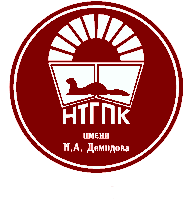 Государственное автономное профессиональное образовательное учреждение Свердловской области «Нижнетагильский государственный профессиональный колледж имени Никиты Акинфиевича Демидова»(ГАПОУ СО «НТГПК им. Н.А. Демидова)Государственное автономное профессиональное образовательное учреждение Свердловской области «Нижнетагильский государственный профессиональный колледж имени Никиты Акинфиевича Демидова»(ГАПОУ СО «НТГПК им. Н.А. Демидова)